H.  AYUNTAMIENTO CONSTITUCIONAL DE IXTLAHUACAN DEL RIO, JALISCO (2018-2021)REGISTRO DE PATRIMONIO MUNICIPAL                          NOMBRE DEL RESGUARDANTE: FRANCISCO ABUNDIS SANCHEZ                         FECHA: 26 DE JULIO 2021                                                 PUESTO: JEFE DE UNIDAD DE SANIDAD Y CONTROL CANINO     DEPENDENCIA: H. AYUNTAMIENTO DE IXTLAHUACAN DEL RIO, JALISCO                                         BIENES ASIGNADOS                                  _________________________________                                                                                               _________________________________                            NOMBRE Y FIRMA DEL RESGUARDANTE                                         NOMBRE Y FIRMA DE LA COORDINADORATARJETA DE RESGUARDO NUMERO DE INVENTARIODESCRIPCIONNUMERO DE SERIE CONDICION  FISICA ACTUALOBSERVACIONESVALOR01ARCHIVERO 4 CAJONESBUENA300002MESA DE MADERA CON CAJONBUENA250032 CARPETEROS COLOR NEGROBUENO50004MESA CON LLANTITASBUENA45005MESA DE MADERABUENA 50006ESCRITORIO PARA PC              BUENA60007REFRIGERADOR DOBLE PUERTA ACEROBUENO700008BASCULA KRUUSE 250 KGBUENA1000009SELLO OFICIALBUENO25010MICROSCOPIOBUENO5000112 POSICIONADORES GRANDESBUENO500122 POSICIONADORES CHICOSBUENO50013ESTETOCOPIOBUENO300142 NAVAJA # 10BUENA600 C/U15NAVAJA # 40BUENA80016MAQUINA ULTRA EDGEBUENA350017ESTUCHE DE DISECCIONBUENA75018TIJERAS MAYOBUENA80019TERMOMETRO DIGITALBUENA45020IMPRESORA DCP-T310BUENA450021PC PISOBUENA350022TECLADO PCBUENO45023MOUSE PCBUENO250242 SILLAS AZULBUENA700252 CARETASBUENA800263 CEGUETASBUENA90027ANAQUELBUENA120028GABINETEBUENA20029CUCHILLO TRAMONTINABUENA450NUMERO DE INVENTARIO Y FOTOSNUMERO DE INVENTARIO Y FOTOSNUMERO DE INVETARIO Y FOTOSFOTOS01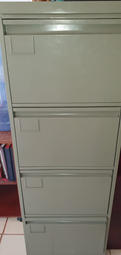 02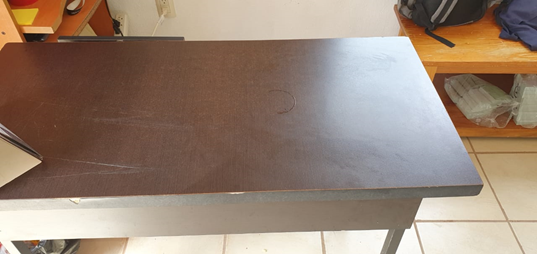 03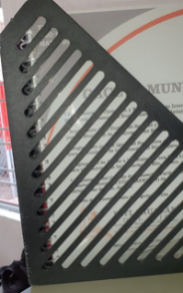 04 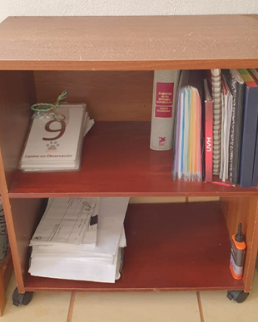 05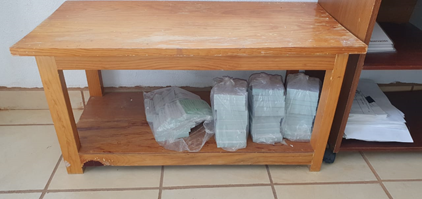 06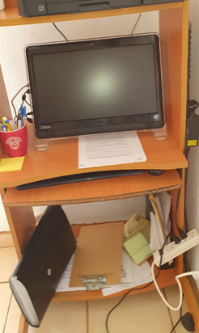 07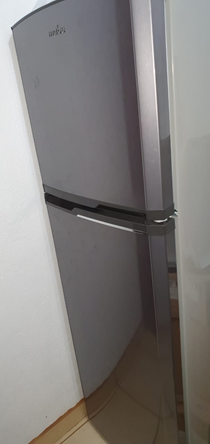 08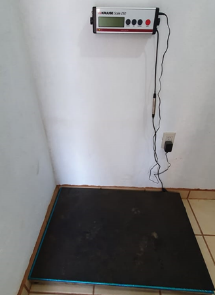 09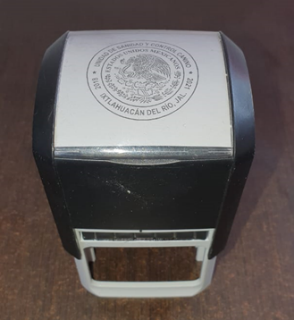 10 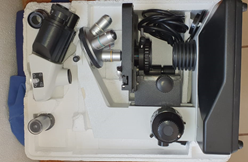 11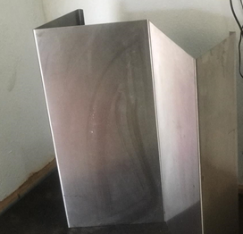 12 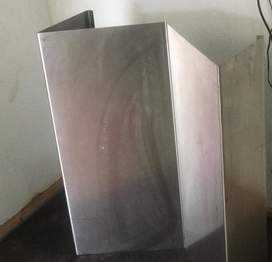 13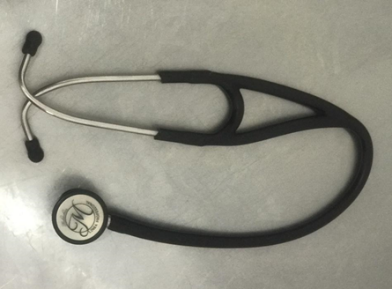 14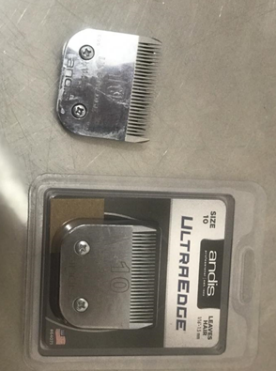 15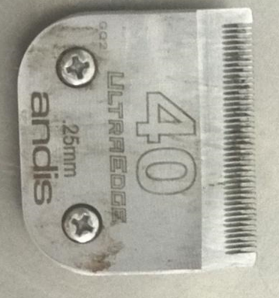 16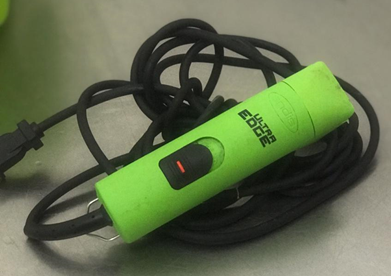 17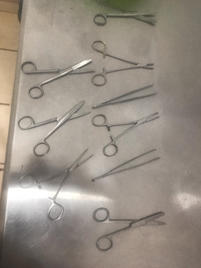 18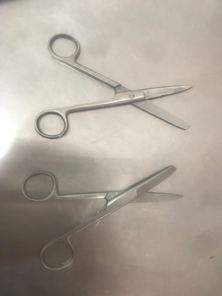 19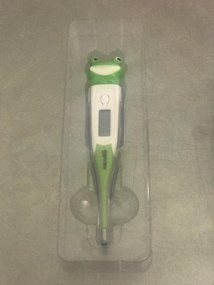 20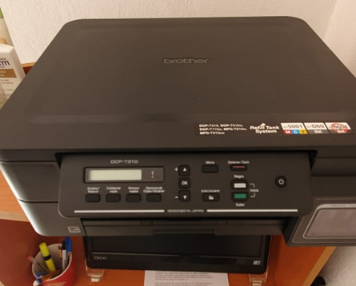 21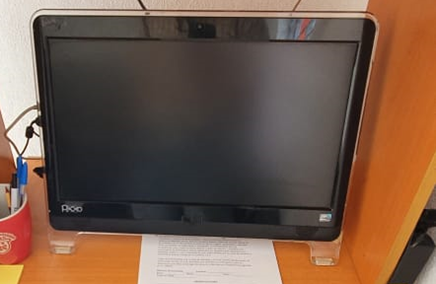 22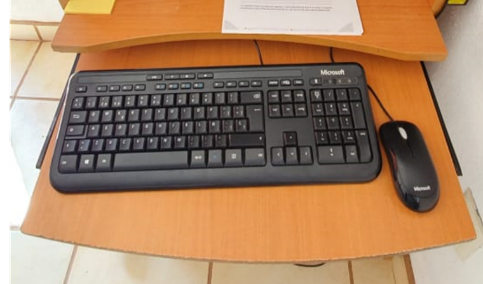 23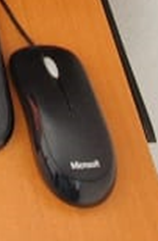 24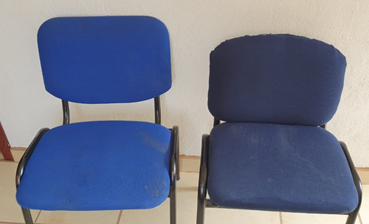 25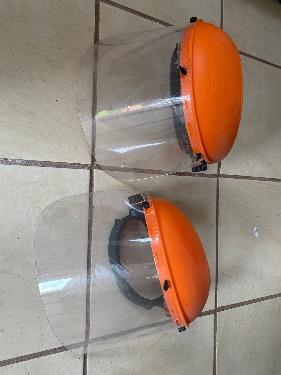 26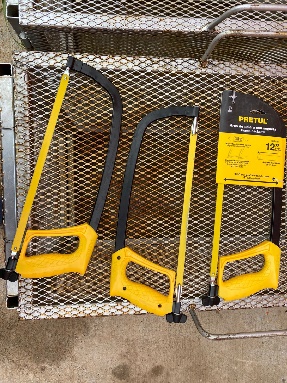 27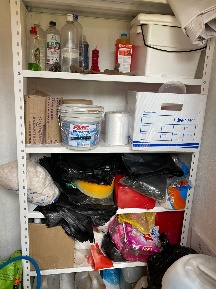 28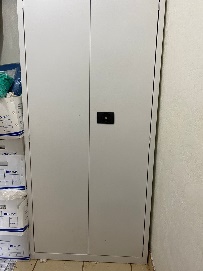 29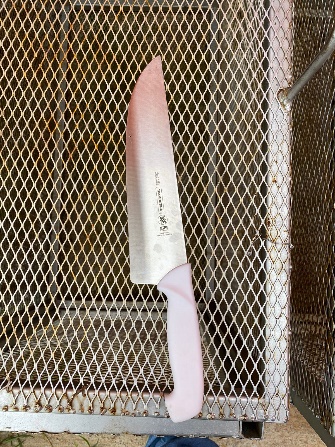 